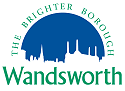 DECLARATION OF THE INDEPENDENT REVIEWING OFFICER (IRO) FOR THE AGENCY DECISION MAKER (ADM)(Independent Reviewing Officer to complete)I   confirm that:I am aware of the proposals for (CHILD) and I am/I am not in agreement with the proposed plans for permanency.I have/have not discussed my views with the social worker.I have/have not discussed my views with the Guardian.If not in agreement with the proposed plan for permanency, please state what your proposed outcome is:Name of ChildDate of birthThe reasons I support/do not support these plans is for the following reasonsSignature of IROName (in print)DateSignature of IRO Service ManagerName (in print)Date